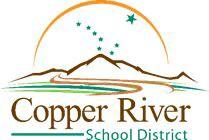 P.O. Box 108, 1976 Aurora Dr., Glennallen, AK 99588Enrollment Checklist & Signature Verification FormParent or Guardian Name:________________________________________   Date: __________School:       ____GES       ____GMHS       ____KLS        ____SlanaStudent being enrolled name: _______________________________________Grade: __________We are excited that you are enrolling your student in our school district. Please verify that you have completed and submitted copies of each of the following forms.❏ Student Enrollment Form❏ Student Records Request Form (Transfer Students Only)❏ Parental Concerns Form❏ Authorization for Emergency Medical Treatment❏ Home Language Survey❏ Free and Reduced Price School Meal Application (online at crsd.us)❏ Title VI Student Eligibility Certification❏ Copy of Birth Certificate❏ Copy of Immunization Records❏ Migrant Education Program Eligibility SurveyPlease sign below, and return to your child’s school. Your signature below verifies that you have read and fully understand the information in all enrollment documents.____________________________________________                         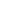 Parent/Guardian Signature                                                                                                Date*If needed, please contact your child’s school for a paper copy.